Krajské kolo McDonalds Cup 11.5.2023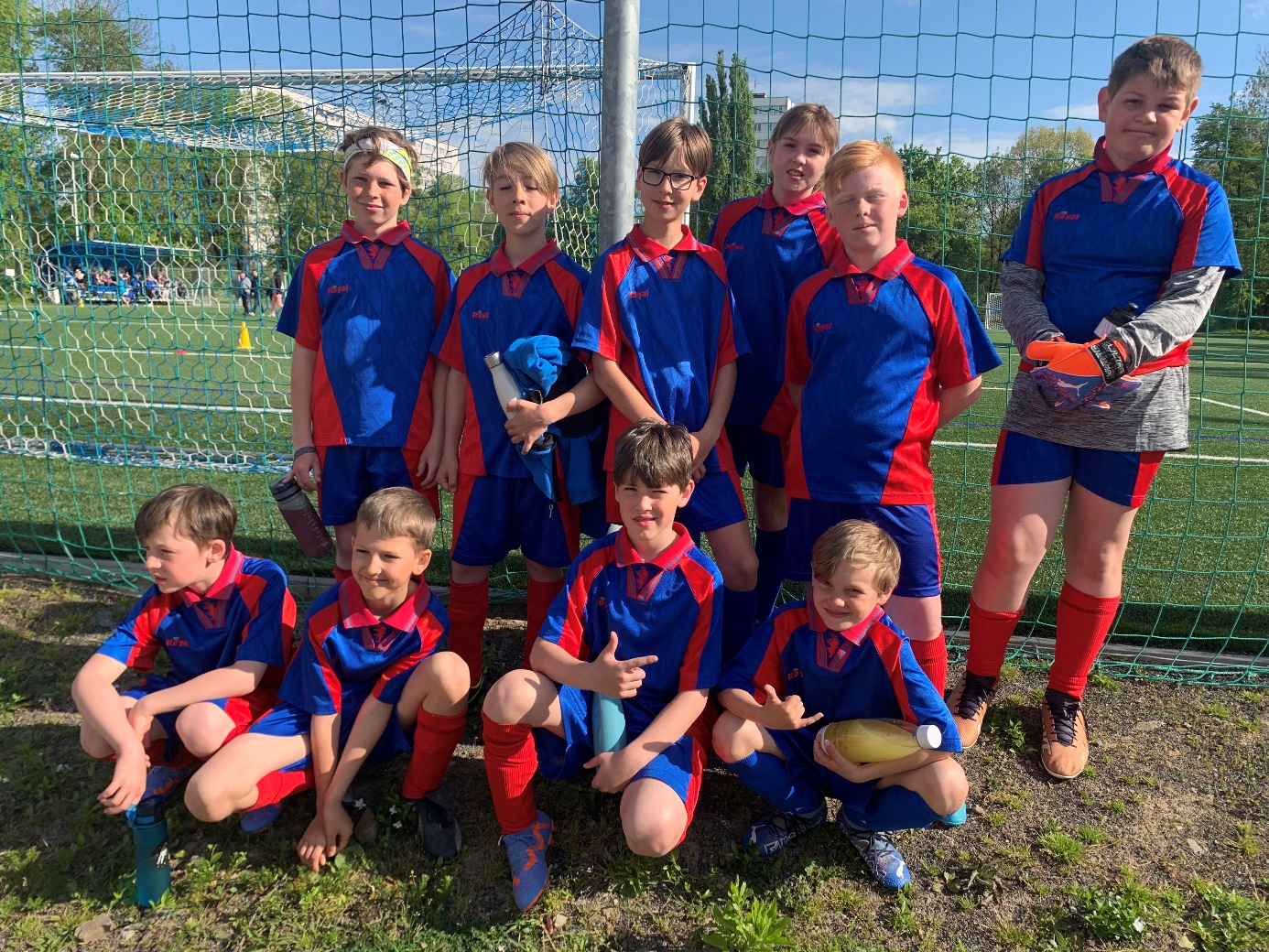 Naši žáci se vydali plni elánu na krajské kolo do Ostravy.V prvním zápase nastoupili proti hráčům Skrbně, kteří po většinu zápasu drželi míč. Našim hráčům chyběl důraz, nasazení, díky kouzlům našeho brankáře Adama J. je výsledek pouze 5:1 pro Skrbeň. 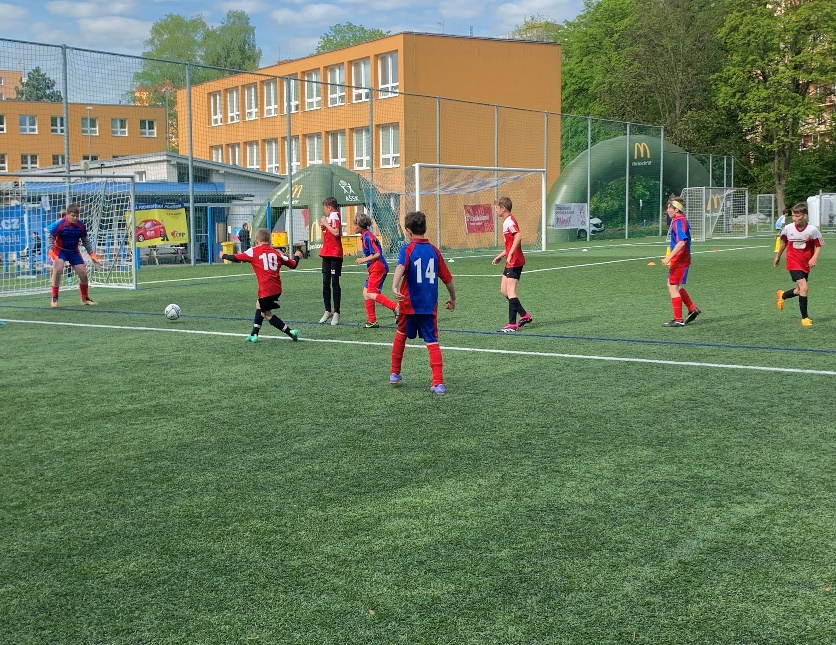  Druhý zapas hrajeme proti Bernarticím dáváme 1. gól, ale soupeř nám to vzápětí vrací. Poločas končí 2:2. Druhá část začíná 4. góly do naší brány. Stále stejné chyby našich hráčů nám už nám nedovolí obrátit skóre. Prohrávají 6:2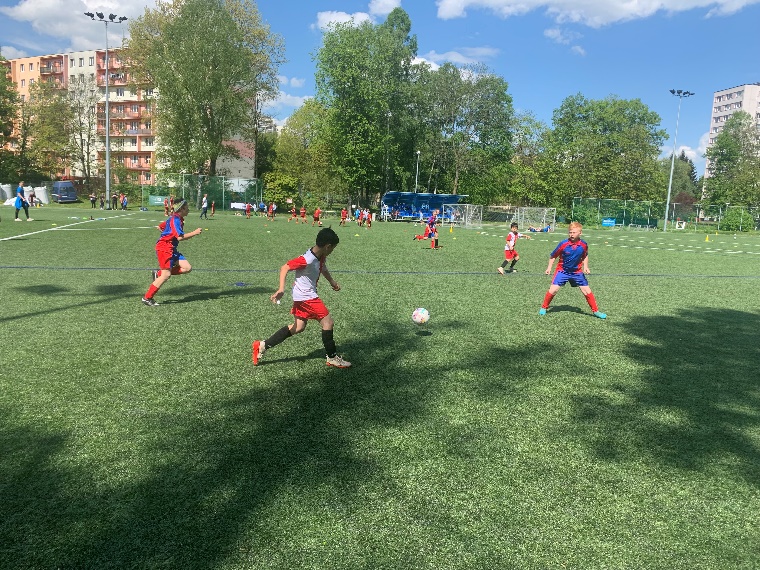 Do třetího zápasu ve skupině nastupují na plochu naši mladší hráči, kteří bojují, plní si úkoly na svých postech a odměnou jim je první gól, který i vynáší našeho hráče Jana M.na třetí místo v hodnocení „nejrychlejší gól utkání“. Soupeř srovnával ještě v 1. poločase na 1:1. Těsně před koncem, nešťastnou náhodou soupeř vyrovnal z rohového kopu, kdy se míč odrazil od brankáře. Výsledek 2:1 pro hráče Lesnice.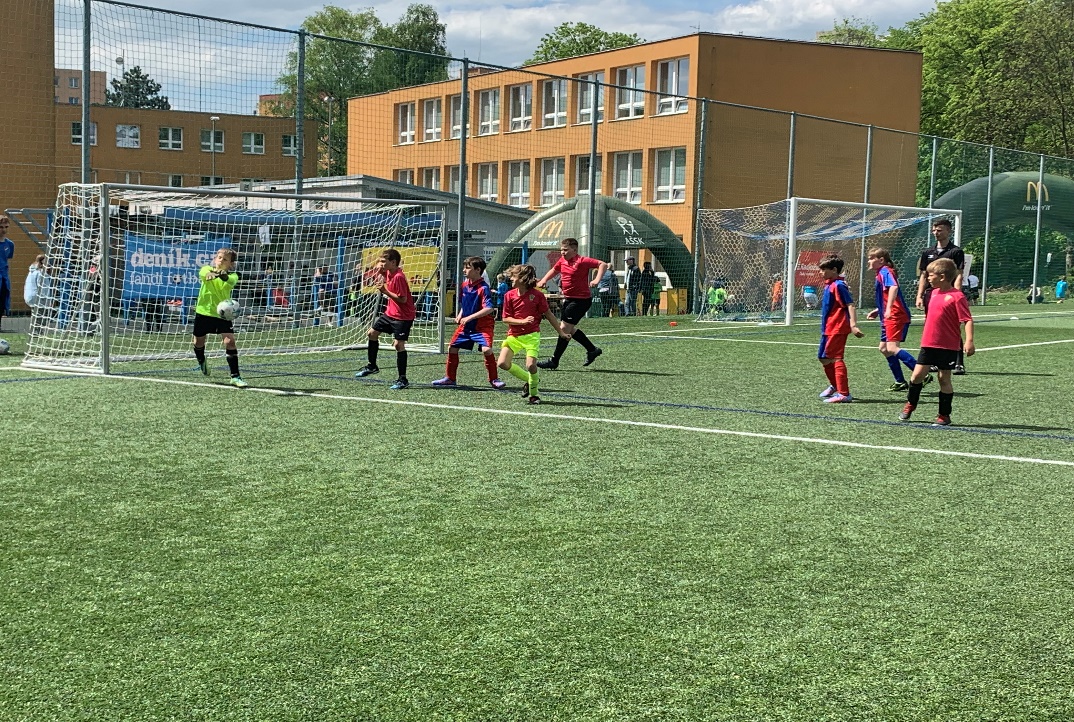 Poslední zápas byl o celkové umístění a čekal nás soupeř z Dolní Lutyně. Na plochu jsou posláni mladší hráči, kteří opět skórují a posílají nás do vedení. Hráčům se daří a své první branky se dočká i naše jediná hráčka Anežka B.Vítězíme a celkově se umisťujeme na 7.místě.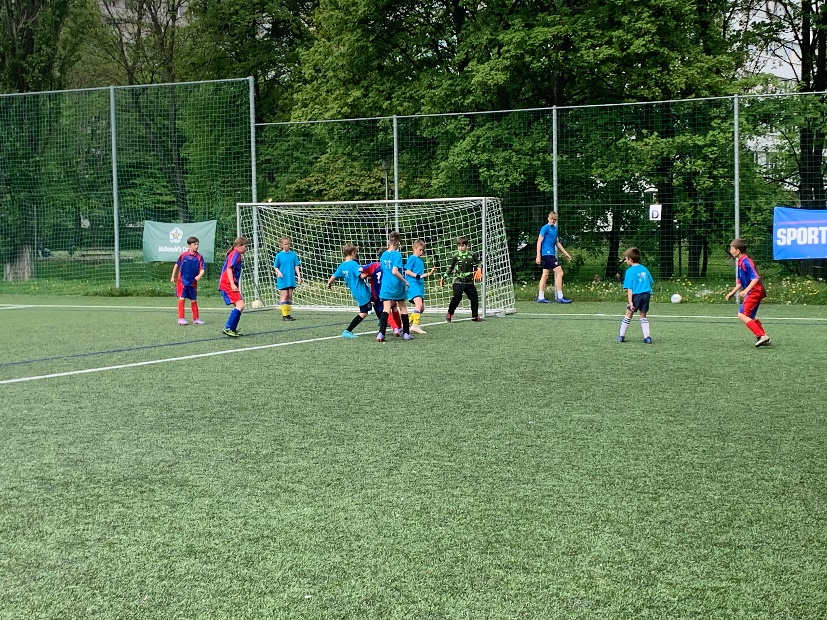 Velké díky všem hráčům zvláště brankáři Adamovi a skvělý výkon Kryštofa.Více fotografií ve fotogalerii.Reportér Adam Černý 